全国“三支一扶”工作信息管理系统用户操作手册（县区级用户）编制日期：2019年1月目录第一章	操作概述	11.1	启动与关闭	11.1.1	登录系统	11.1.2	修改密码	21.1.3	重新登录	21.1.4	退出系统	31.2	通用操作	31.2.1	必录项	31.2.2	编辑框跳转	41.2.3	身份证号码录入	41.2.4	日期录入	4第二章	三支一扶系统操作指南	42.1	三支一扶信息管理	42.1.1	我的工作面板	42.1.2	信息管理	52.1.3	信息查询	72.1.4	信息统计	82.2	机构信息管理	92.2.1	更改我的信息	92.2.2	更改我的密码	102.3	工作通知管理	112.3.1	查看工作通知	11第三章	服务证书验证	12操作概述启动与关闭登录系统在IE8至IE11浏览器下登录，IE10及以上版本浏览器推荐使用兼容模式。系统登录系统地址及用户账号和密码，请向县区级系统管理员获取。操作步骤在IE浏览器地址栏中输入系统地址，进入系统登录界面。如下图所示：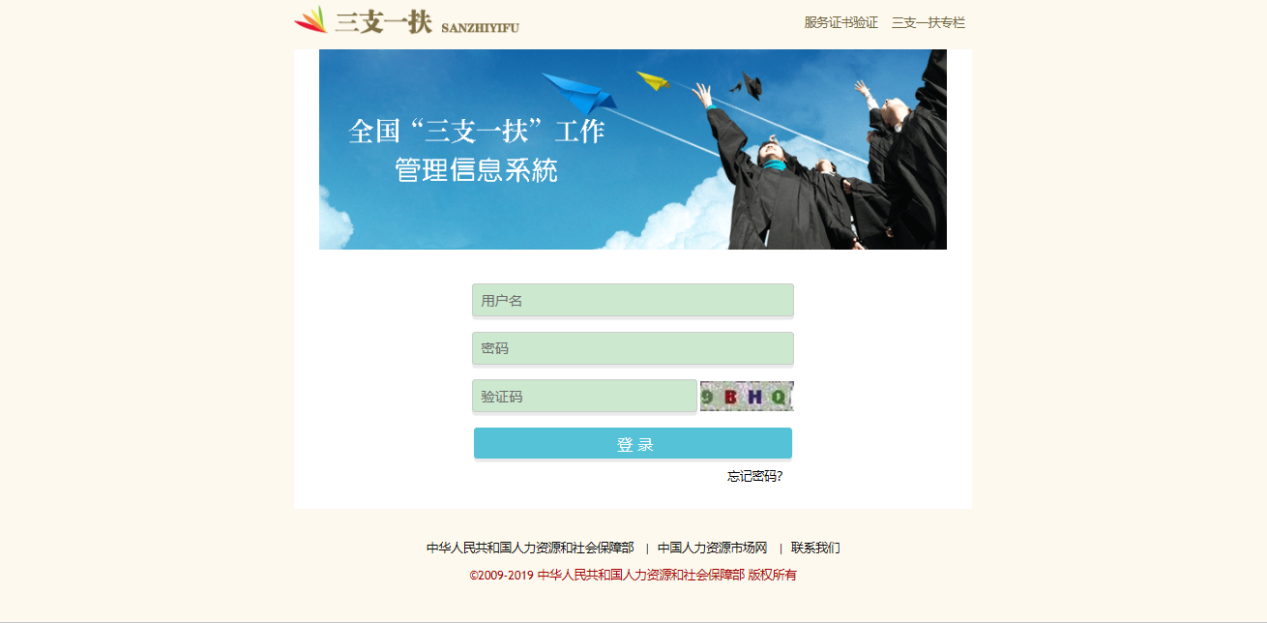 输入用户名、密码；点击登录后，进入系统主页面。如下图所示：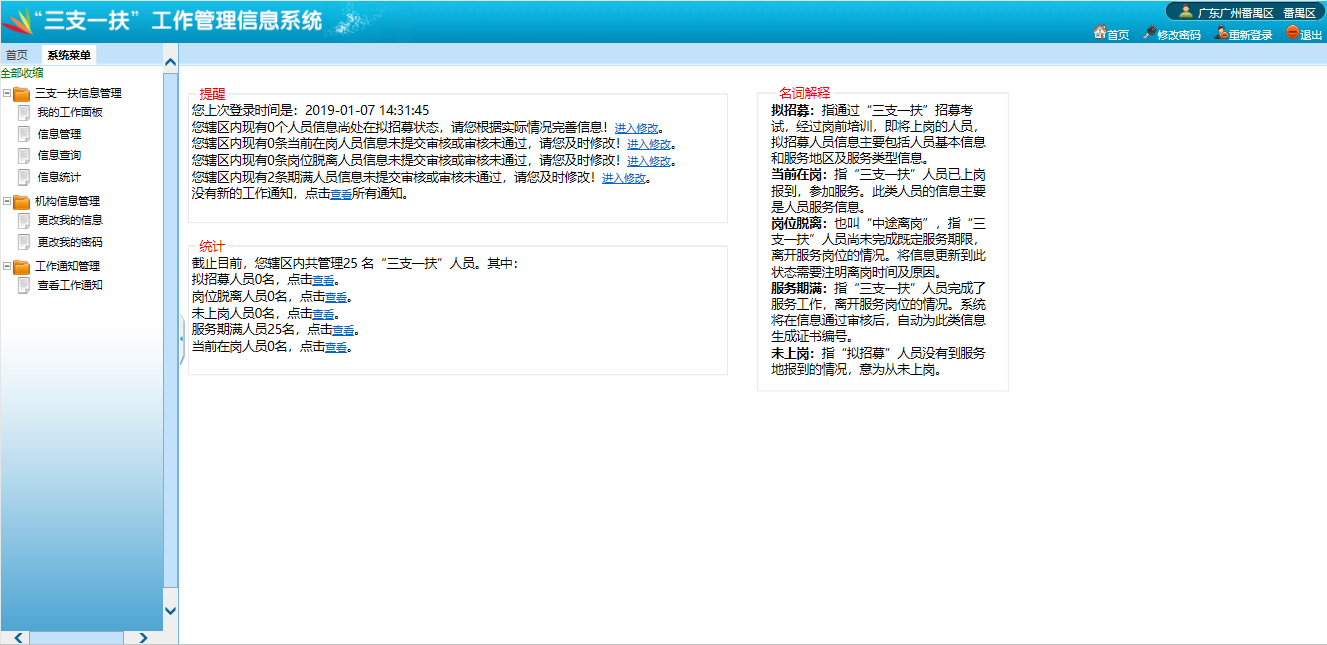 注意事项系统主界面左侧菜单栏分为系统菜单和系统管理，系统菜单供业务用户及管理员用户使用，系统管理仅供管理员用户使用。修改密码点击修改密码按钮即可进入修改密码界面。如下图所示：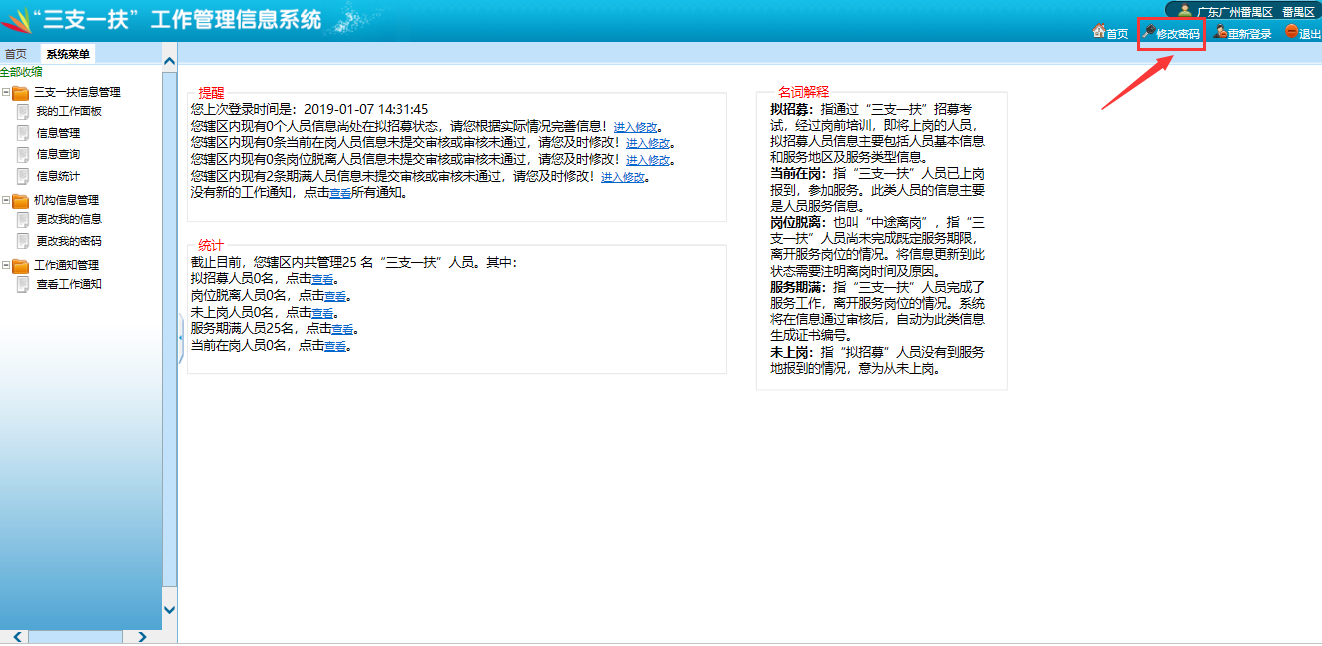 输入原密码及新密码点击保存即可。如下图所示：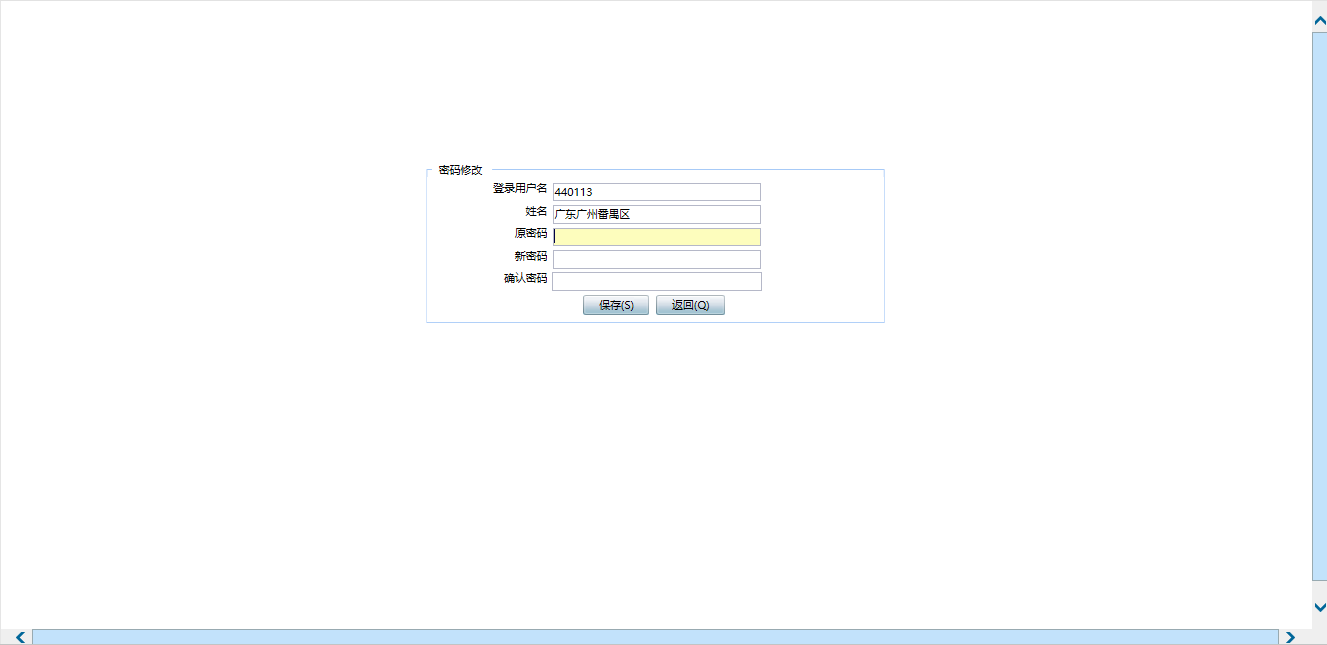 重新登录操作步骤点击重新登录按钮即可回到登录页面。如下图所示：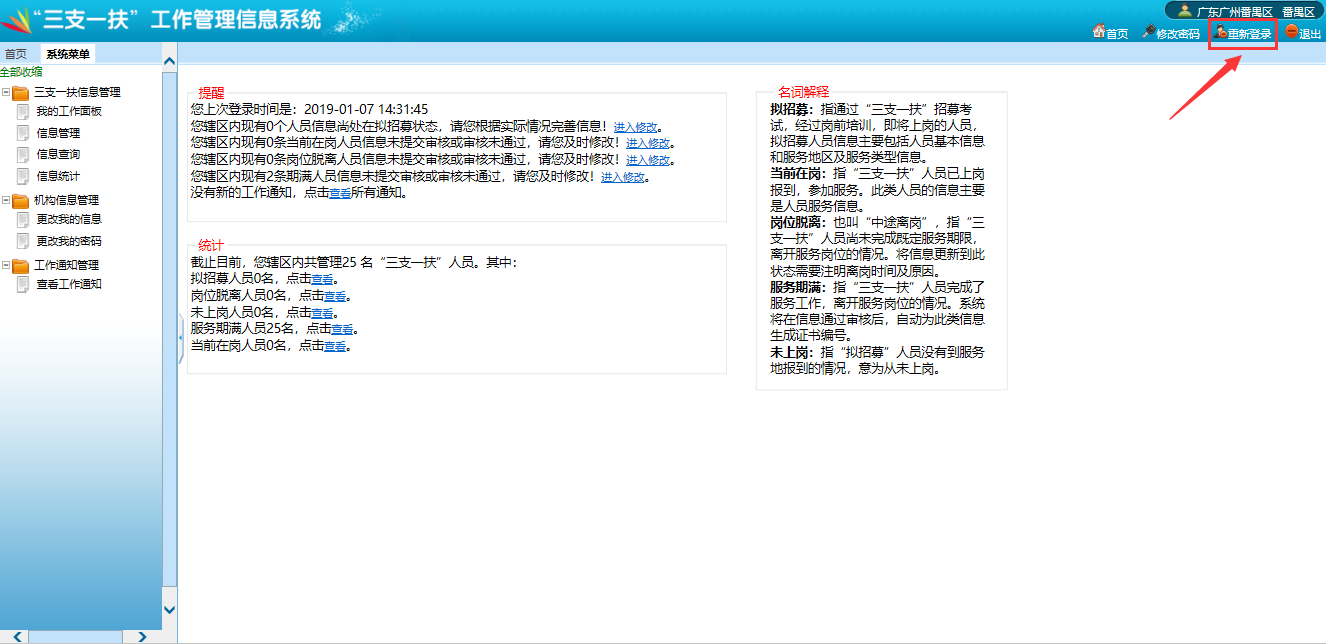 退出系统操作步骤点击退出按钮即可退出系统。如下图所示：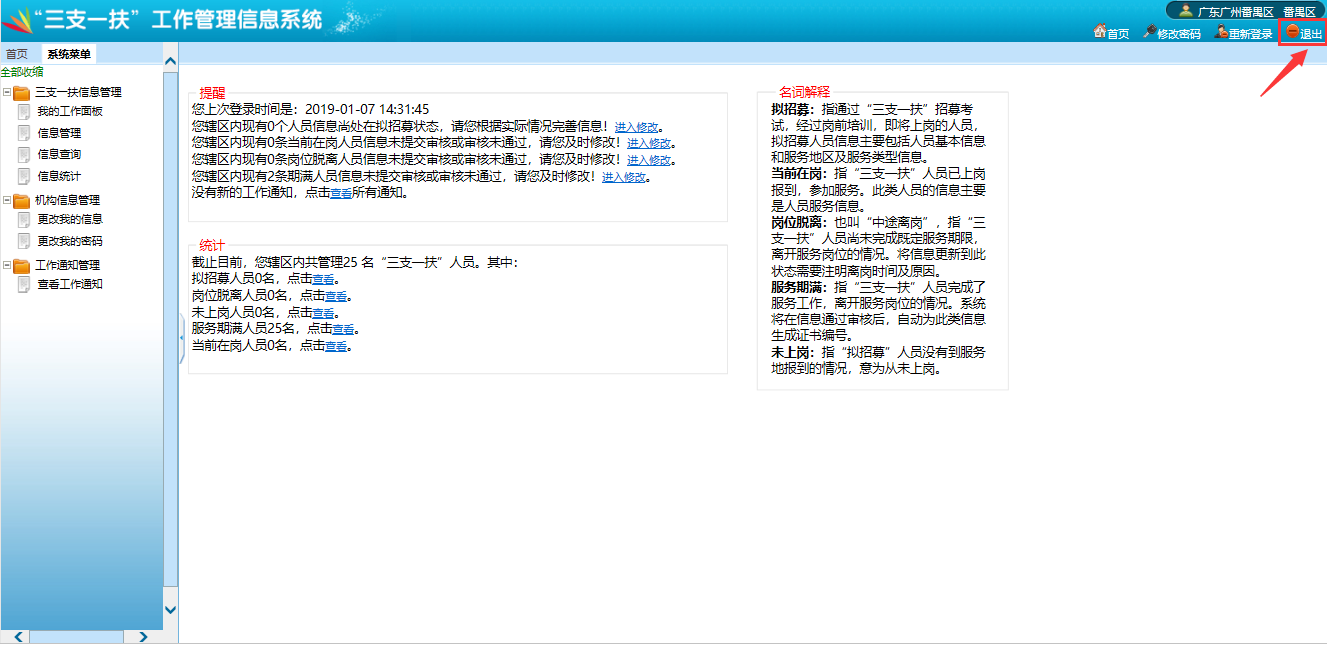 通用操作必录项编辑框的标题为蓝色的为必录项。比如有几个数据项必录一个的时候，如果没有一个录入，那么系统会自动提示哪些数据项必录一个。编辑框跳转所有界面的编辑框在录入完一个编辑框的内容后，按Tab键可以自动跳转到相邻的下一个编辑框。身份证号码录入身份证号码为固定18位。日期录入当光标移到日期录入编辑框时，会自动弹出如下图所示的日期选择窗口，可用鼠标进行选择，也可直接在编辑框输入日期，输入格式为yyyy-mm-dd，如2018年3月29日输入2018-03-29即可。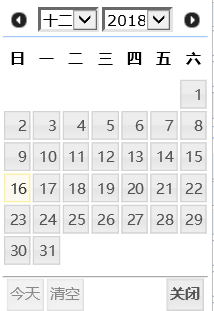 三支一扶系统操作指南三支一扶信息管理我的工作面板功能入口系统菜单->三支一扶信息管理->我的工作面板。功能说明分为提醒、统计、名词解释三个模块。提醒模块为辖区内待审核的人员信息提醒，统计模块为五种在岗状态统计可供查看。操作界面县区用户工作面板如下图：修改拟招募三支一扶人员信息；修改未审核和审核未通过三支一扶人员信息；查看工作通知。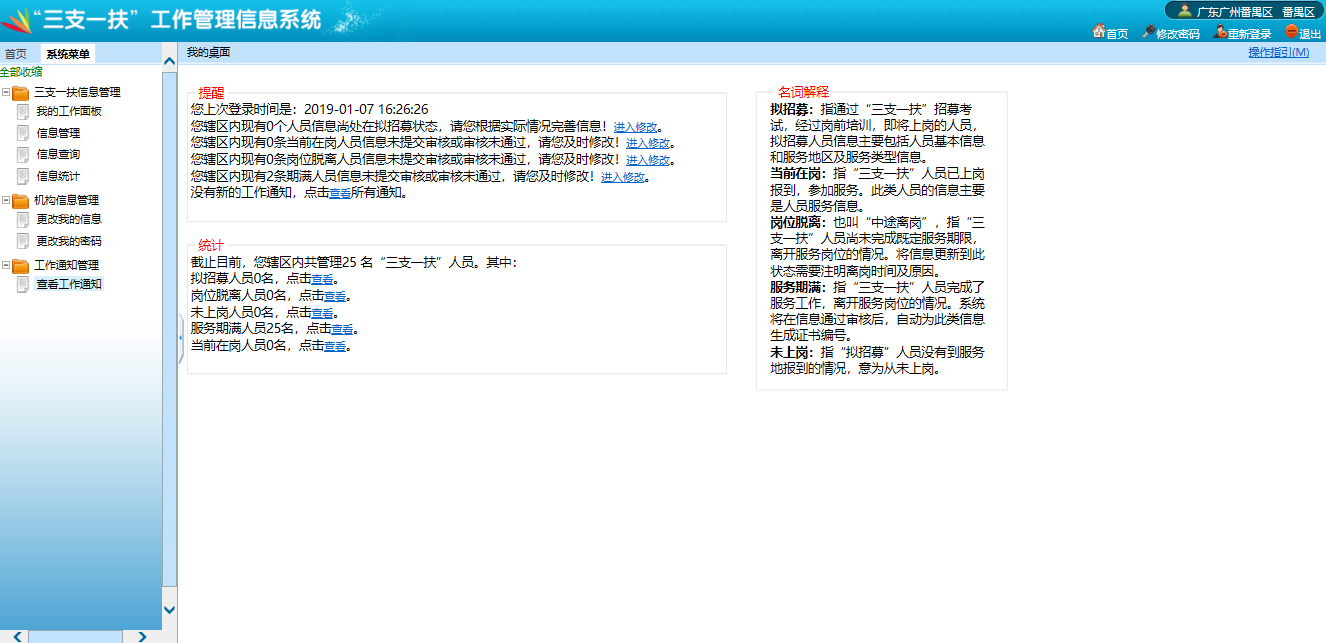 信息管理功能入口系统菜单->三支一扶信息管理->信息管理。功能说明信息管理分为查询和信息列表两个模块：查询模块根据出入的条件点击查询按钮，内容会在信息列表模块中展示。查询模块中不输入查询条件，则查询全部信息；信息列表模块，可以对单条数据修改、删除、提交审核。也可以在左侧勾选复选框，批量提交审核。新增按钮新增一条数据，导入可以导入批量数据。下载导入模板在模板录入完数据后上传模板进行导入，可在信息列表中查看导入成功和导入失败的数据。操作步骤查询操作如下图所示：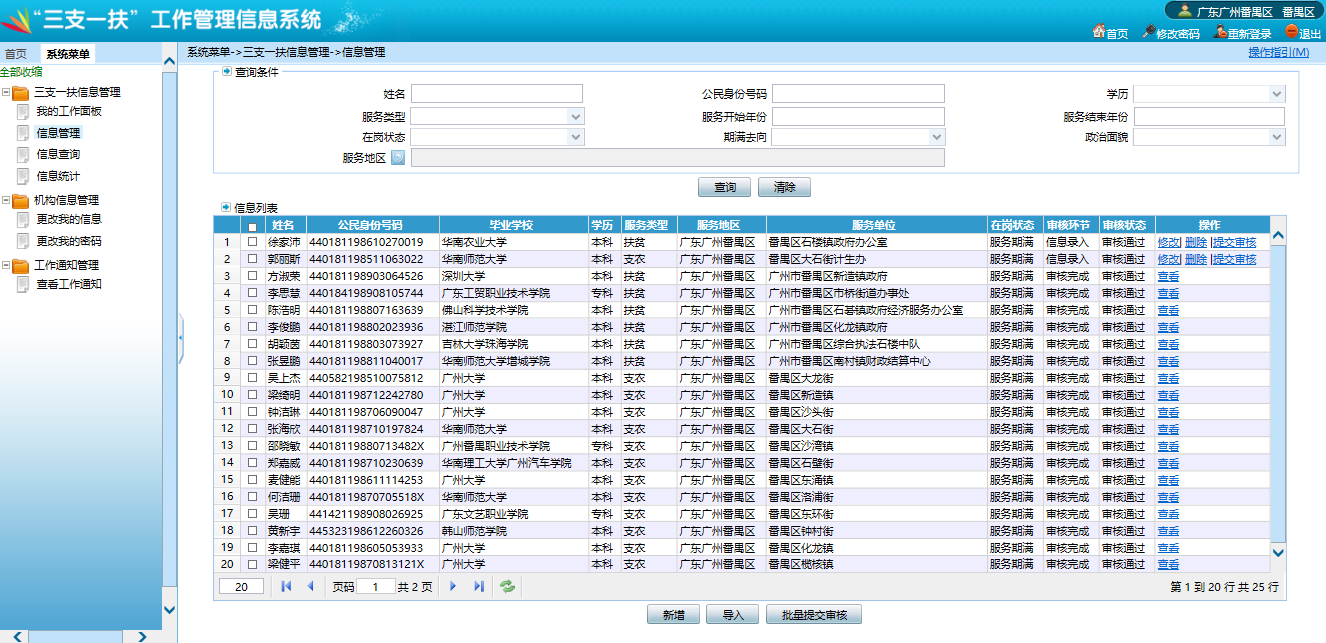 个人与服务信息新增界面如下图所示：其中包括个人信息和服务信息新增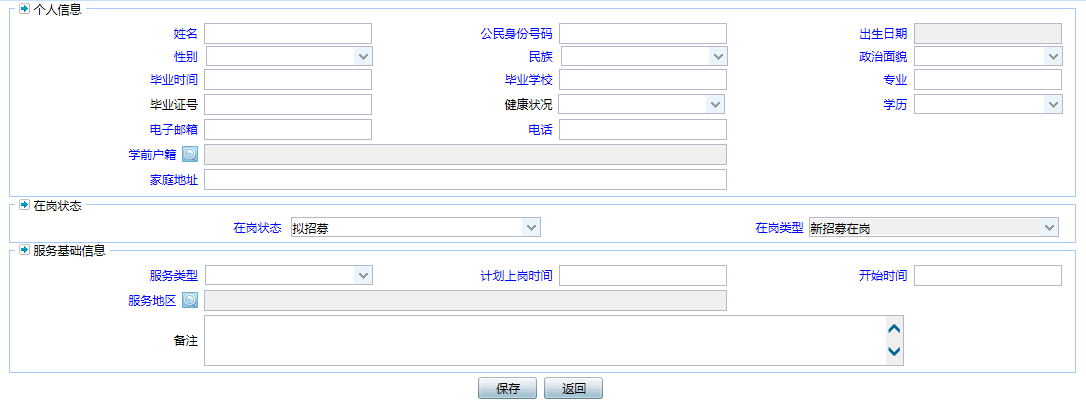 信息列表操作包括：修改、删除、提交审核。修改界面如下：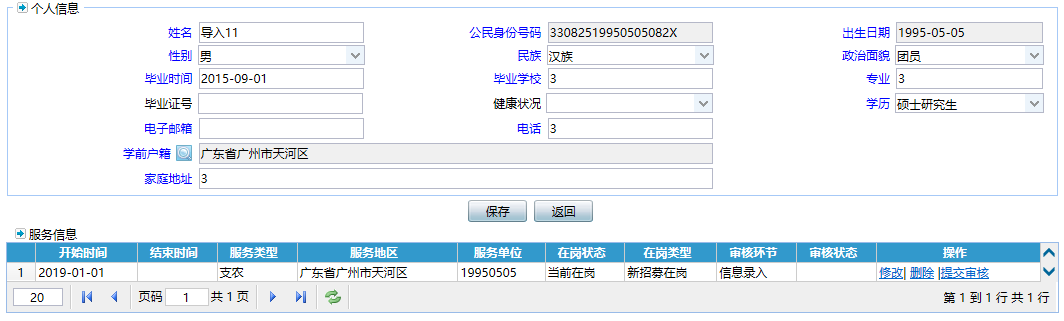 服务信息操作包括：修改服务信息、删除服务信息、提交审核、查看。具体修改操作如下图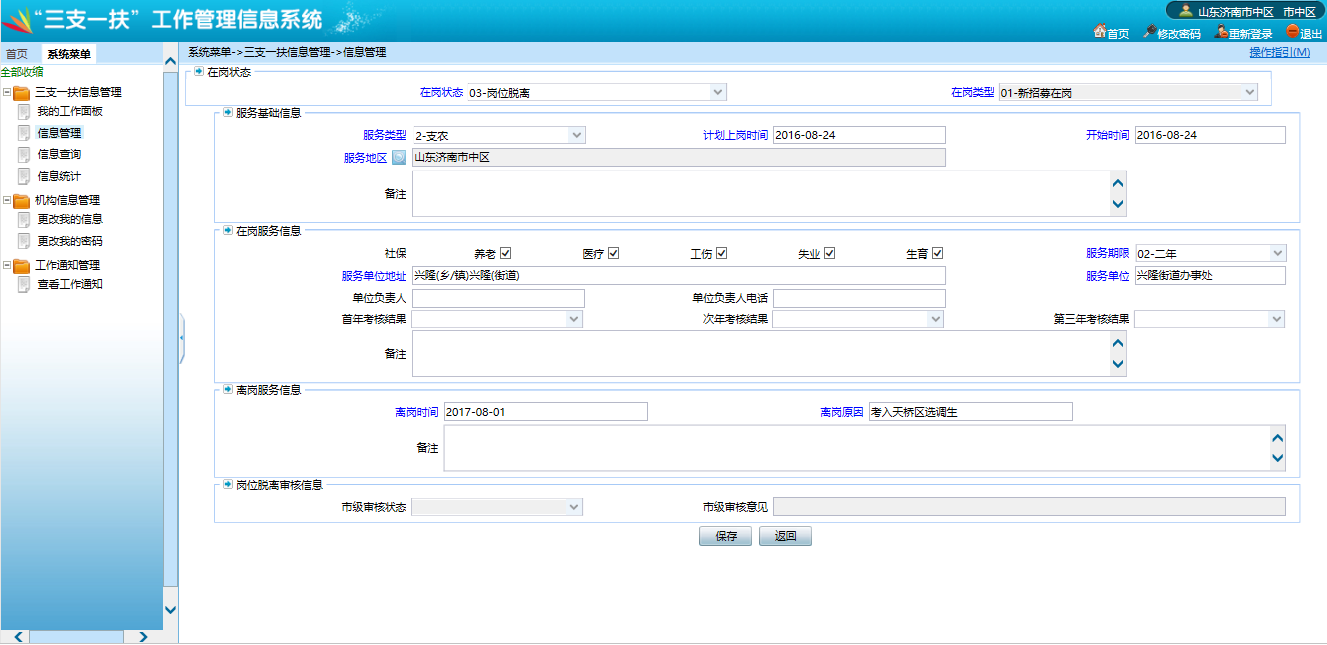 导入数据如下图：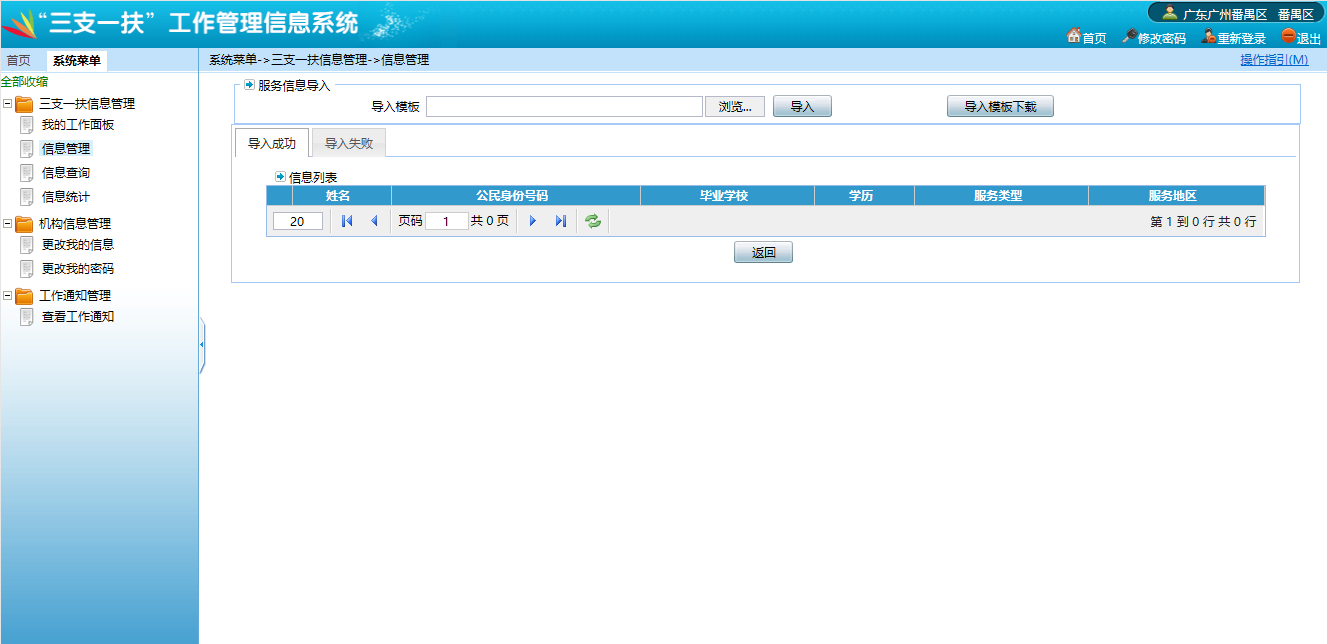 注意事项针对在岗状态为“当前在岗”、“岗位脱离”、“期满服务”信息须提交市级审核，提交审核后的信息不能删除。录入时间超过三个月的拟招募信息不能删除。信息查询功能入口系统菜单->三支一扶信息管理->信息查询。功能说明可查询辖区内三支一扶人员信息详情。操作步骤信息查询操作如下图所示：查询条件分为个人信息和服务信息，录入所需的查询条件，点击查询按钮，满足条件的三支一扶人员信息在下方信息列表模块展示。可导出表格且字段由用户自定义勾选。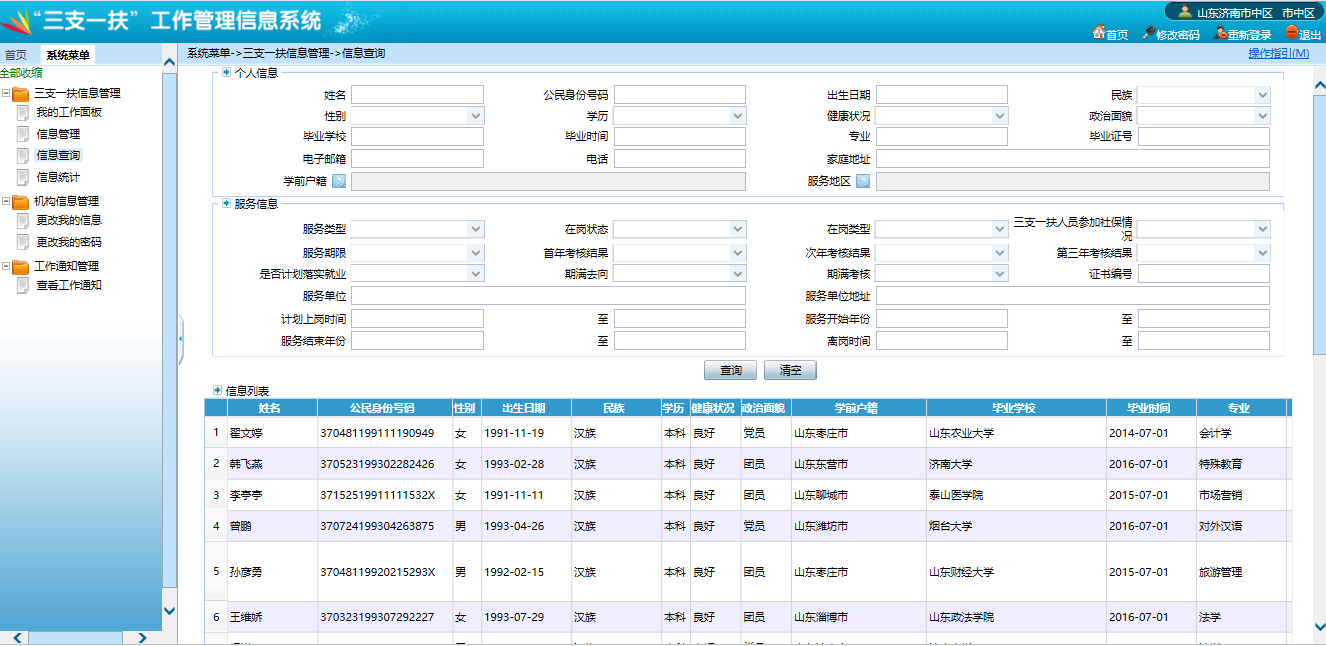 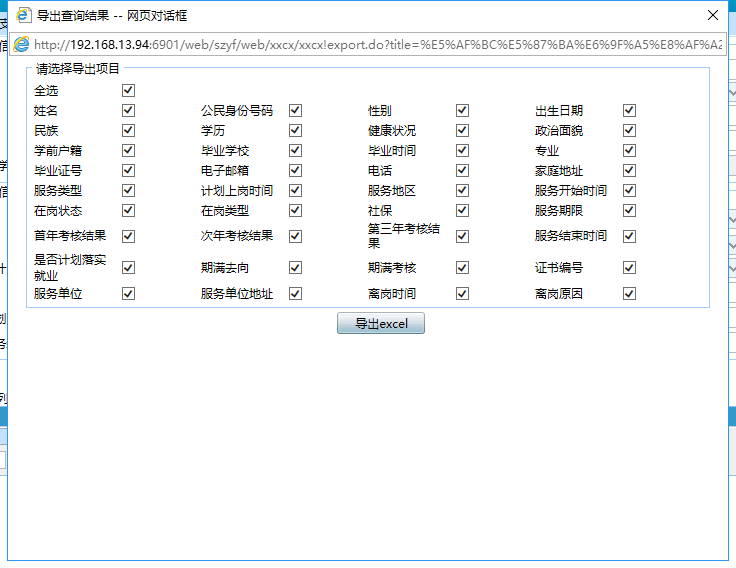 信息统计功能入口系统菜单->三支一扶信息管理->信息统计。功能说明可统计辖区内三支一扶人员信息详情。操作步骤信息统计操作如下图所示：信息统计包括统计查询信息、主栏、宾栏三部分；主栏、宾栏为必录项；主栏为单选项，宾栏为多选项。点击统计按钮，统计信息在下方统计表格和图表中展示。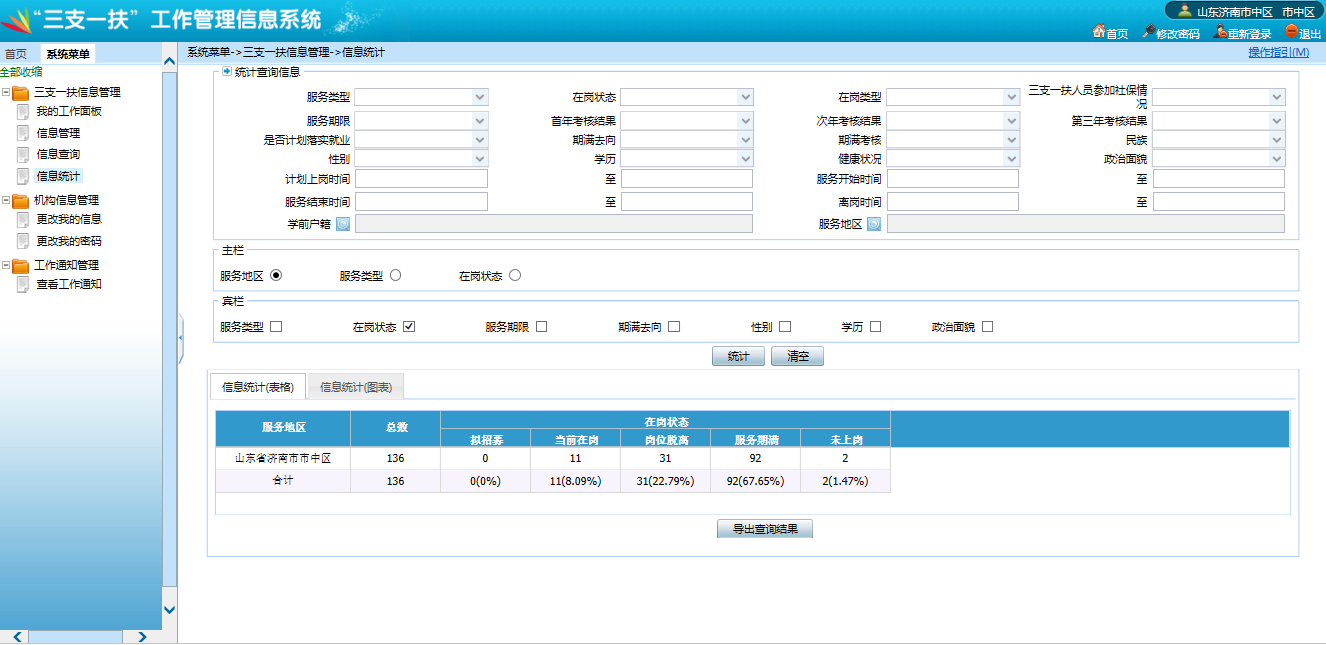 图表展示如下：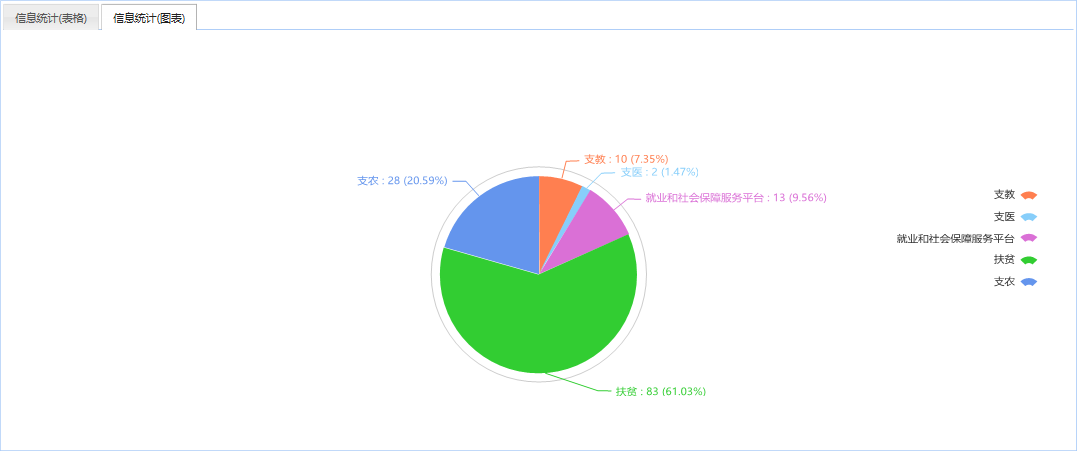 机构信息管理更改我的信息功能入口系统菜单->三支一扶信息管理->更改我的信息。功能说明对当前用户信息进行修改维护。操作步骤编辑个人信息，点击保存按钮，保存编辑后的个人信息。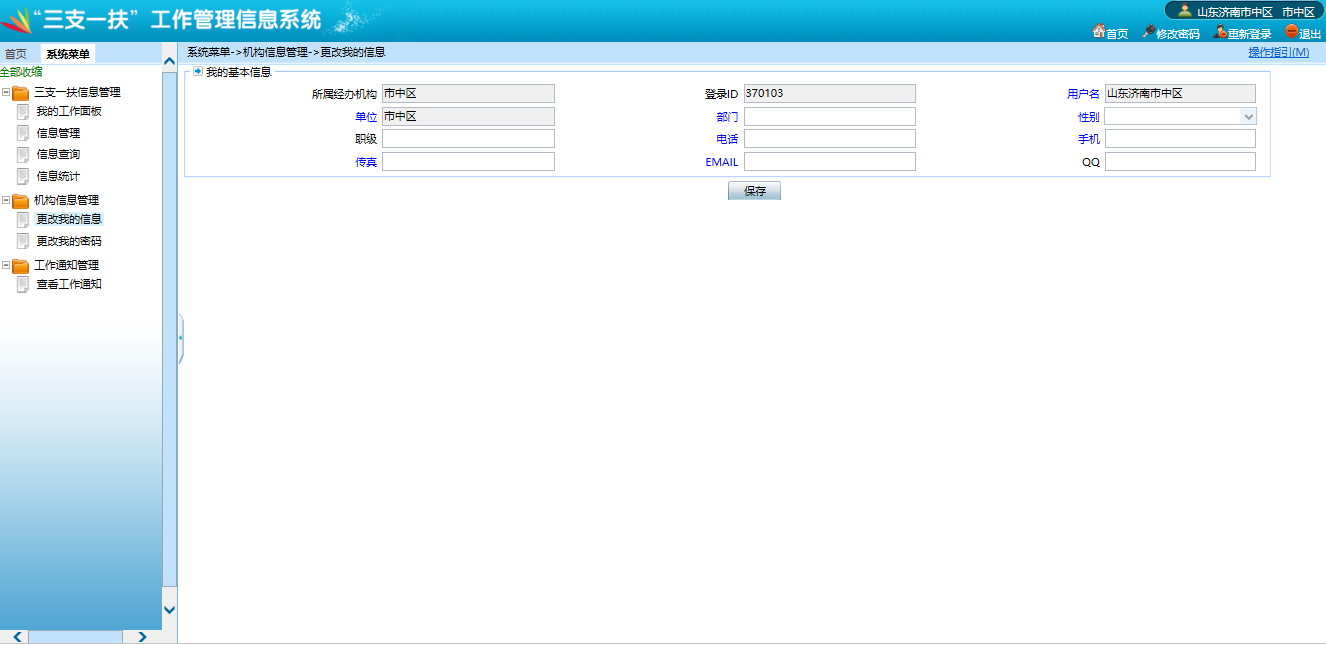 更改我的密码功能入口系统菜单->三支一扶信息管理->更改我的密码。功能说明对个人密码进行修改维护。操作步骤输入原始密码，输入新密码，并再次输入确认新密码，点击确认按钮保存。重置密码：点击重置密码按钮，密码重置为初始密码（弹出新窗口告知初始密码）。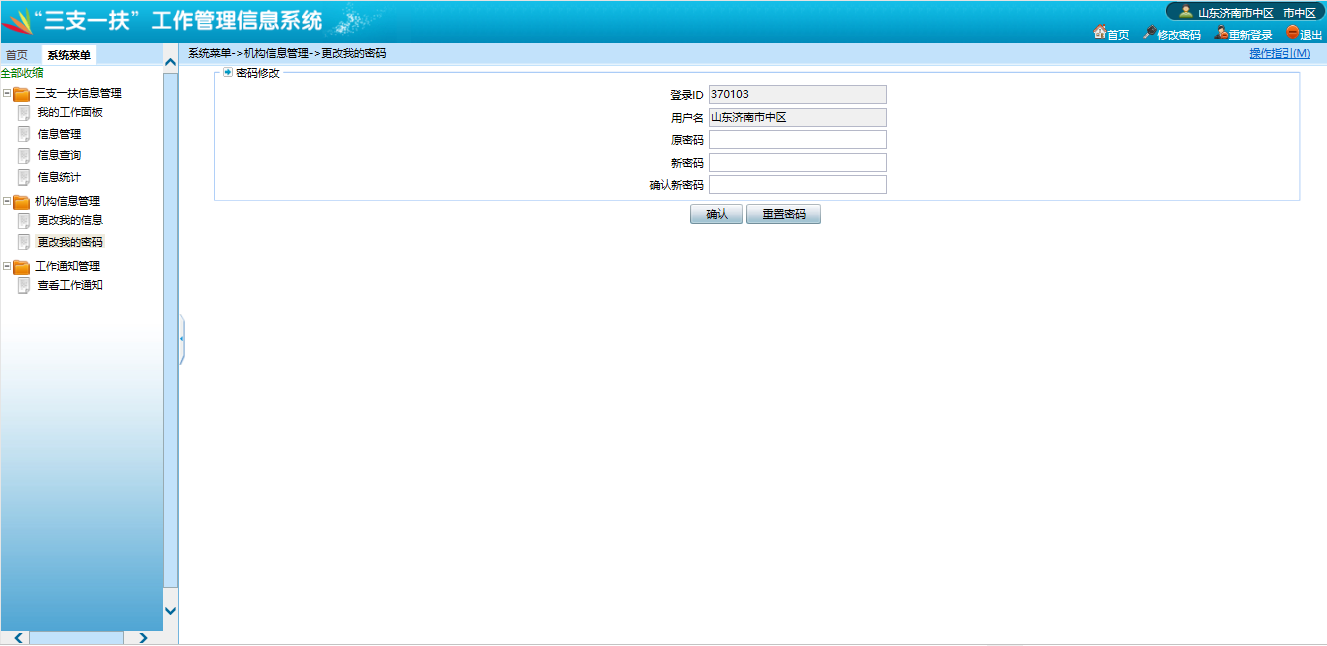 注意事项密码必须设置长度介于8-18位之间，必须包含字母、特殊字符和数字。工作通知管理查看工作通知功能入口系统菜单->三支一扶信息管理->查看工作通知。功能说明提供工作通知查看的功能。操作步骤点击查看工作通知按钮，进入查看工作通知页面。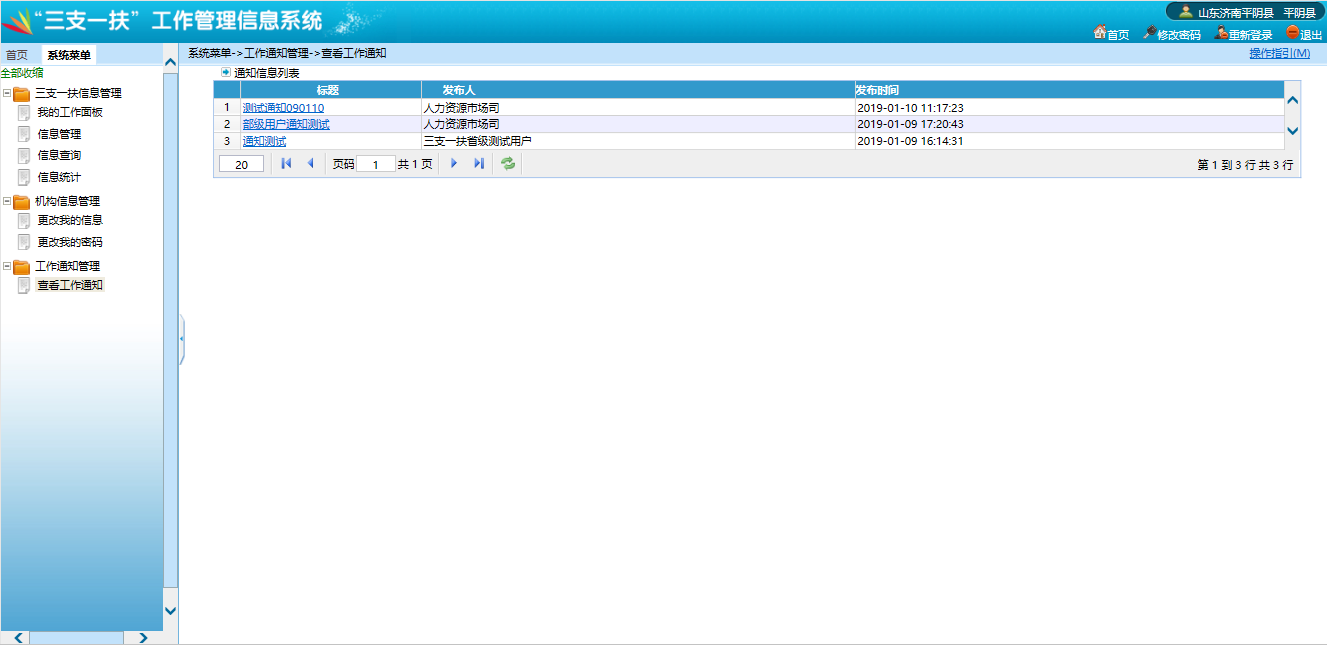 点击标题列中标题，可以查看已发布的通知详情。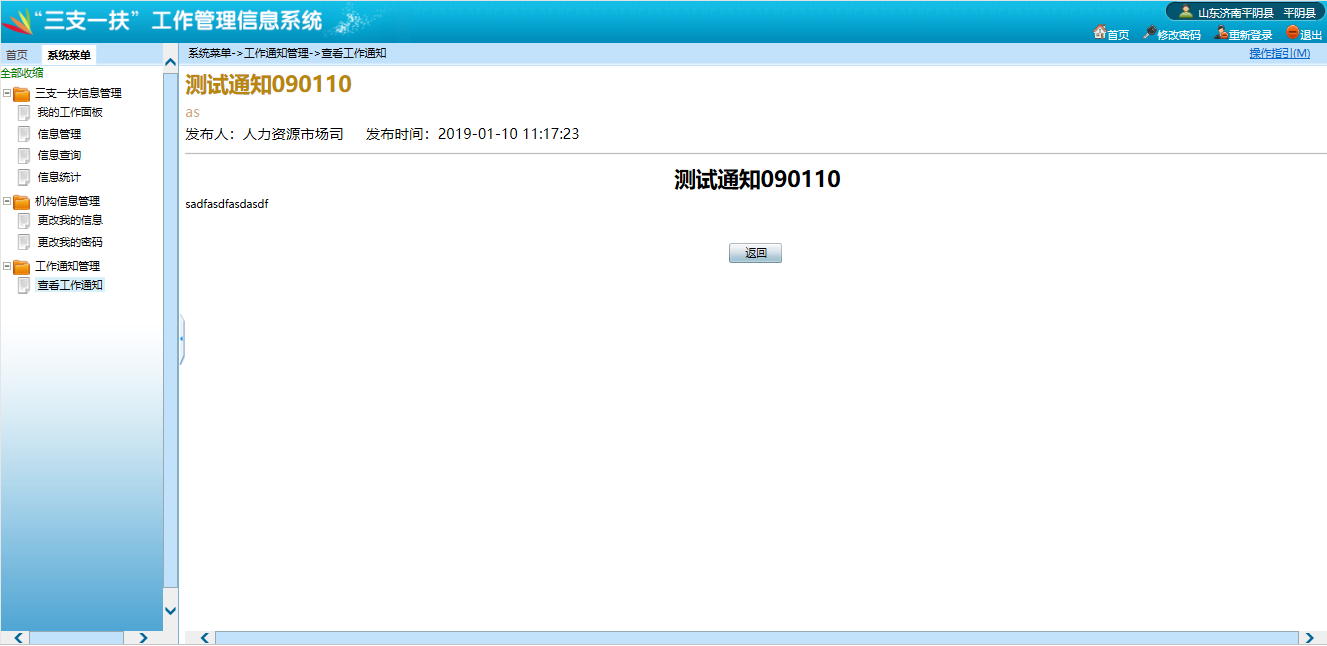 服务证书验证操作步骤在登录页面，点击【服务证书验证】，进服务证书验证界面。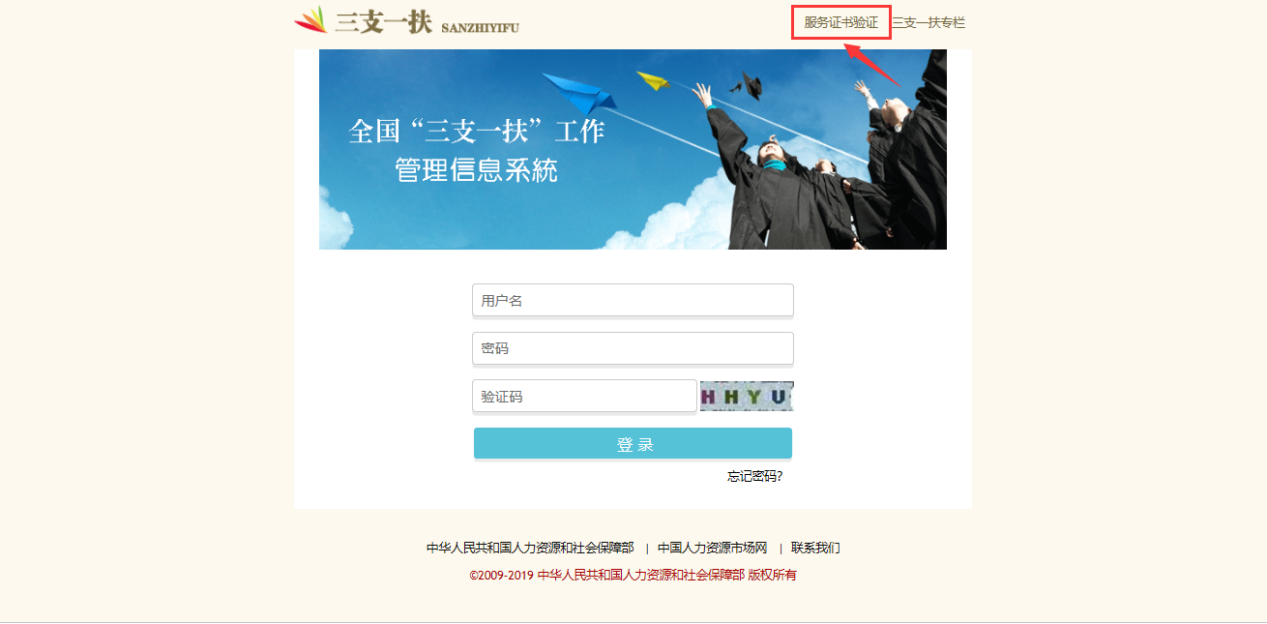 进入服务证书验证界面，验证时需注意以下几点：1. 姓名为必填，证书编号、身份证号至少填一项。2.本查询系统只提供服务期满且考核合格的“三支一扶”人员信息的查询功能。3.2009年（含2009年）之前期满的“三支一扶”人员信息请使用身份证号进行查询。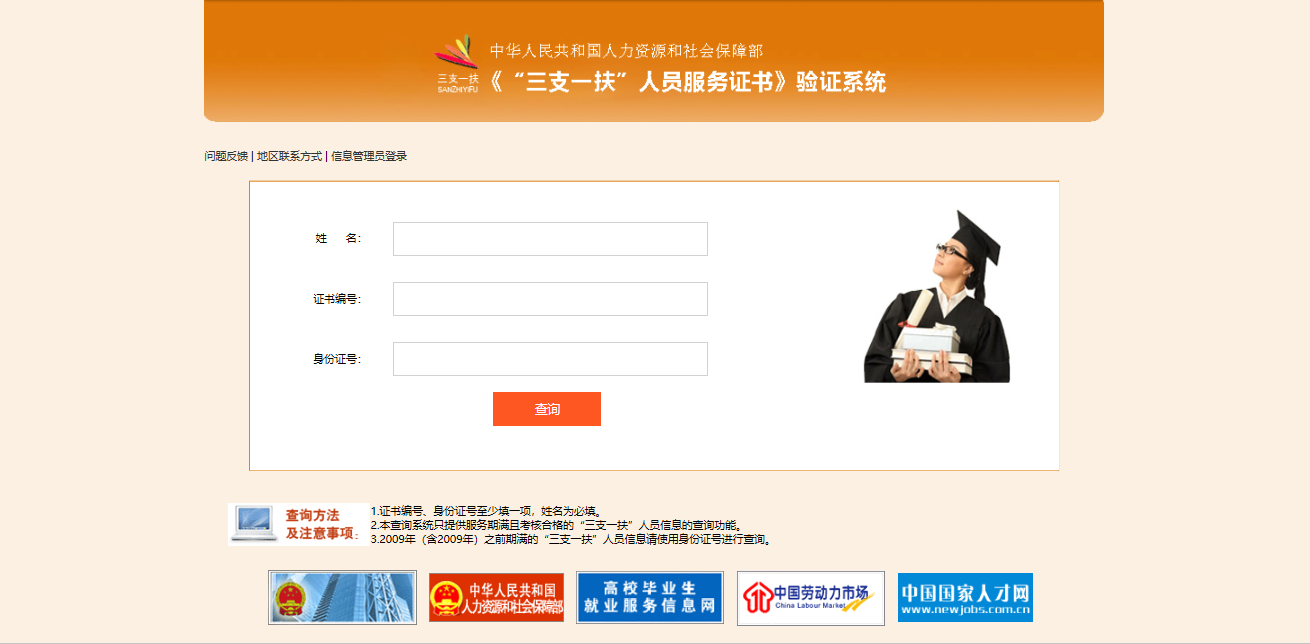 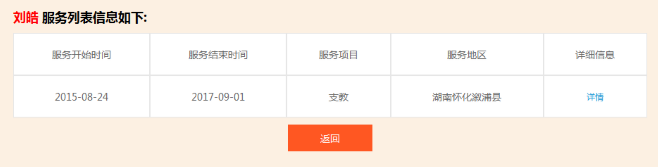 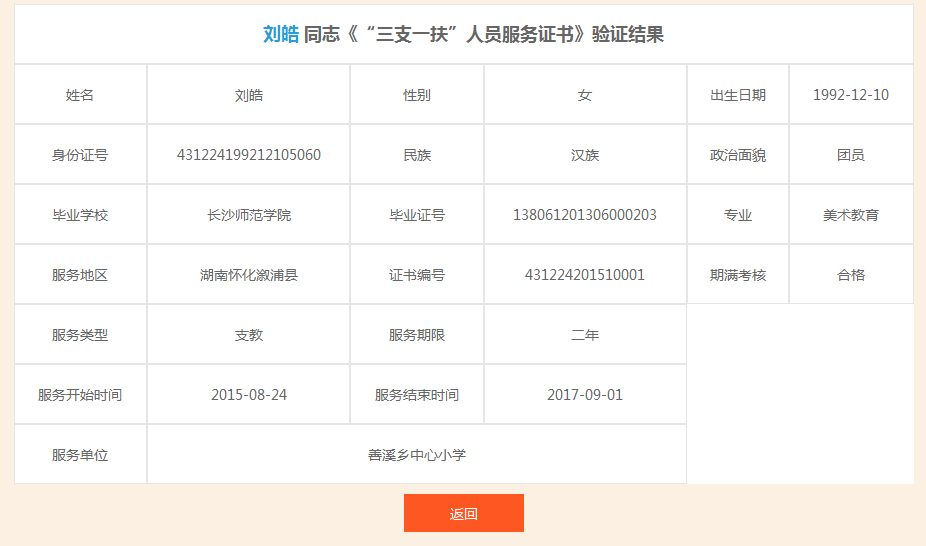 